Children’s Menu $8.00 (Ages 12 and under please)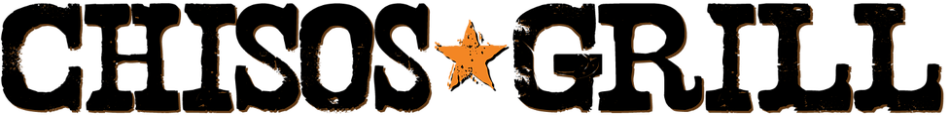 Substitute Sweet Potato Fries $1.50 Cheeseburger with French FriesGrilled Cheese with French FriesFried Chicken Tenders with French FriesPenne Pasta tossed with QuesoKid’s Fountain Drinks (Coke, Diet Coke, Sprite, Fanta Orange, Dr. Pepper, or Lemonade) $1.25Juice (Apple, Orange or Cranberry) $2.25Word Search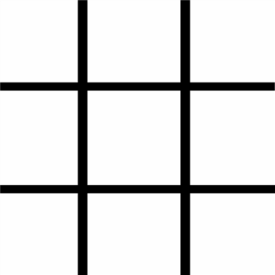 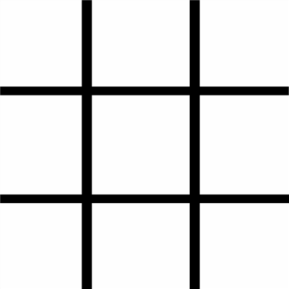 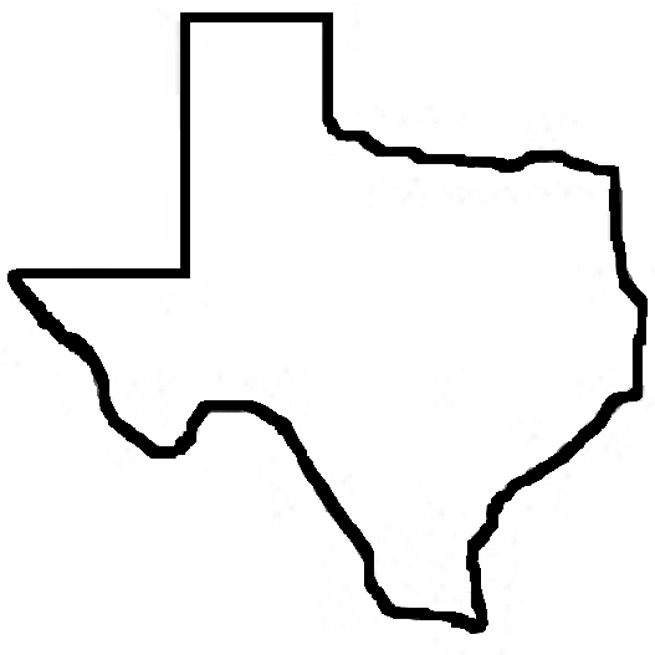 ChisosTexasSalsaWesternGrillQuesoPepperNuecesCowboyPABDWQTJHCEZWESTERNHPUXTTEXASIPAREPABNXSENGRILLUWORMQABWUEZSBSALSARCGMQUESONEEMATTIDEQMSBYWSSTCOWBOY